BENSON BOONE RELEASES HEARTFELT DEBUT EP WALK ME HOME… LISTEN HEREINCLUDES THE HIT SINGLES “GHOST TOWN” & “IN THE STARS”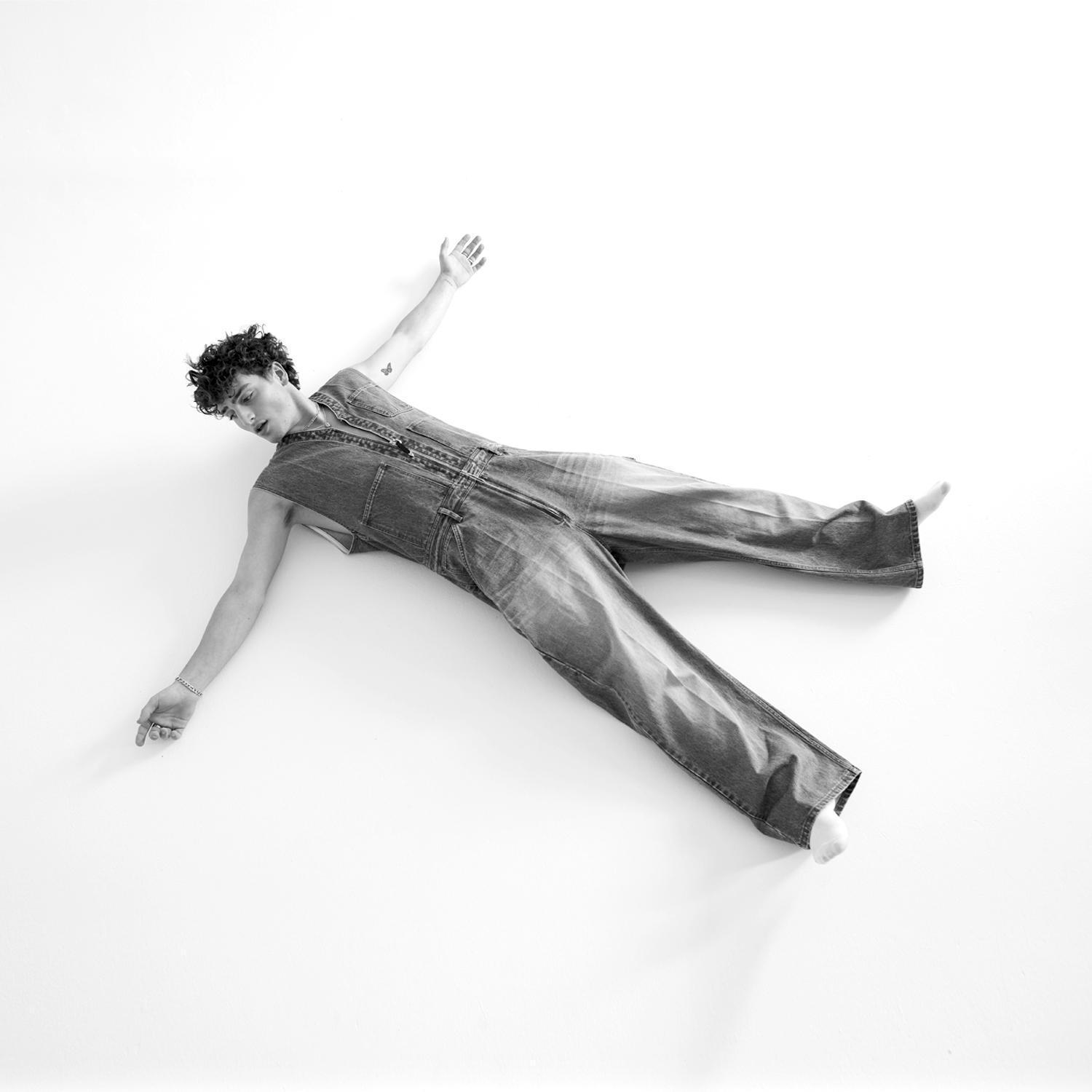 July 29, 2022 (Los Angeles, CA) – Today, breakout pop star Benson Boone drops his debut EP Walk Me Home… Listen HERE via Night Street Records/Warner Records. With the new release, he shares a collection of heartfelt tracks that are moving, emotional, and addictively replayable. The 8-track EP features the international smash-hit “GHOST TOWN,” as well as subsequent hit “In the Stars.” Walk Me Home… also includes Boone’s recent single “Better Alone,” a painful yet playful song that explores the emotional fallout of a breakup. It serves as a testament to the power of self-love when faced with adversity and gives the rising star a chance to showcase his jaw-dropping vocal range. In addition to the hits, the EP includes new tracks “Let Me Go,” “NIGHTS LIKE THESE,” “Work of Art,” and “Empty Heart Shaped Box.” All in all, Walk Me Home… underscores Boone’s already impressive gifts as a songwriter, delivering soaring choruses, one after another, with plenty of room in-between for gentle ruminations and searing wordplay.Of the EP, Boone says, “Walk Me Home… is a very important body of work to me. The reason I named it ‘Walk Me Home…’ is because most of the time writing these songs I felt lost. I’m very young, I’m at the beginning of a long journey, and I don’t know where it will lead. Sometimes I feel like I just need a little bit of guidance and when I first started writing this EP, I felt very alone. As I began to write more and more, towards the end I felt like these songs were becoming therapy for me and I was finding myself in the music. This is a body of work that I am very proud of, and I now feel like I’ve made it home.”First discovered by Imagine Dragons superstar Dan Reynolds, Boone was quickly signed to Reynolds’ Night Street Records in partnership with Warner Records. The young singer has previously delivered stirring live renditions of “GHOST TOWN” on The Ellen DeGeneres Show, The Kelly Clarkson Show, and Late Night with Seth Meyers. The pop star has also performed “In The Stars” on The Late Late Show with James Corden.  “GHOST TOWN” became Boone’s first entry on the Billboard Hot 100 and entered Top 25 at Top 40 and #11 at Hot AC radio, and has since been RIAA-certified Gold.  He has garnered nearly 500M global streams to date and over 1 billion TikTok views, as well as praise from Billboard, who lauded his “restrained vocals” and Consequence, who dubbed the newcomer “an exciting new voice.” As he releases Walk Me Home…, Boone is taking another confident step into the unknown—but with songs as vulnerable and textured as these, he’s sure to connect with even more open-hearted listeners by the day. 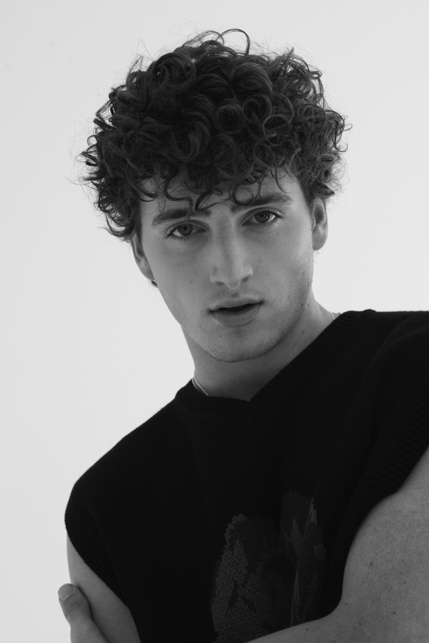 Photo credit: Abeiku Arthur###FOLLOW BENSON BOONE:TikTok | Instagram | Twitter | Facebook | YouTubeFor more information, please contact:Darren Baber | Warner RecordsDarren.Baber@warnerrecords.com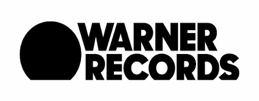 